Il/la sottoscritto/a __________________________________ genitore dell’alunno/a______________________________ frequentante la classe __________________ presso il LICEO SCIENTIFICO  /  I.T.T.  / I.P.I.A. (precisare)D I C H I A R A                 di ACCONSENTIRE che il/la proprio/a figlio/a  partecipi  al viaggio d’istruzione  con destinazione _______________________________________________________________________________________                Partenza da ____________________________  alle ore ____________ del giorno ____________________   Ritorno a   _____________________________  alle ore ____________del giorno ____________________     DICHIARA, altresì, di aver letto e di sottoscrivere in ogni sua parte il Regolamento di Istituto per uscite didattiche e viaggi di istruzione (approvato dal Consiglio d’Istituto e pubblicato sul sito web www.mcurie.edu.it), con l’accettazione integrale delle condizioni economiche del viaggio in oggetto.  Pertanto ESONERA la scuola da ogni responsabilità derivante da danni/infortuni dovuti ad inosservanza e negligenza da parte del personale delle agenzie di viaggio o a comportamenti del figlio/a per negligenza, imprudenza o inosservanza delle regole di condotta impartite dai docenti accompagnatori.In attesa della definizione del costo per singolo studente è indispensabile il consenso firmato dei genitori corredato dall’attestazione di versamento di euro…………, a titolo di acconto, tramite bonifico bancario a: CASSA DI RISPARMIO DI RAVENNA IBAN: IT 48 M 06270 13199 T20990000711, intestato a Istituto “M. Curie”- Savignano sul Rubicone (FC), da effettuarsi entro e non oltre il ………………………….N.B. I versamenti devono indicare nella causale:- Acconto per viaggio d’istruzione con meta ……….……………….………………….. nel periodo………..………………………- Nome, cognome e classe dello studente.Si fa presente che il versamento, a titolo di acconto, costituisce impegno formale di partecipazione. La ricevuta di versamento e l’autorizzazione alla partecipazione al viaggio d’istruzione dovranno essere consegnate, entro il……………….. al docente referente, prof./prof.ssa………………………………………che consegnerà, poi, in tempo utile, il programma dettagliato delle attività e indicherà l’importo da versare a saldo.Data ________________     Firma del genitore per autorizzazione _____________________________________ (per alunni minorenni)                                             Firma del genitore per presa visione ______________________________________  (per alunni maggiorenni) Il/la sottoscritto/a __________________________________ genitore dell’alunno/a______________________________ frequentante la classe __________________ presso il LICEO SCIENTIFICO  /  I.T.T.  / I.P.I.A. (precisare)D I C H I A R A                 di ACCONSENTIRE che il/la proprio/a figlio/a  partecipi  al viaggio d’istruzione  con destinazione _______________________________________________________________________________________                Partenza da ____________________________  alle ore ____________ del giorno ____________________   Ritorno a   _____________________________  alle ore ____________del giorno ____________________     DICHIARA, altresì, di aver letto e di sottoscrivere in ogni sua parte il Regolamento di Istituto per uscite didattiche e viaggi di istruzione (approvato dal Consiglio d’Istituto e pubblicato sul sito web www.mcurie.edu.it), con l’accettazione integrale delle condizioni economiche del viaggio in oggetto.  Pertanto ESONERA la scuola da ogni responsabilità derivante da danni/infortuni dovuti ad inosservanza e negligenza da parte del personale delle agenzie di viaggio o a comportamenti del figlio/a per negligenza, imprudenza o inosservanza delle regole di condotta impartite dai docenti accompagnatori.In attesa della definizione del costo per singolo studente è indispensabile il consenso firmato dei genitori corredato dall’attestazione di versamento di euro…………, a titolo di acconto, tramite bonifico bancario a: CASSA DI RISPARMIO DI RAVENNA IBAN: IT 48 M 06270 13199 T20990000711, intestato a Istituto “M. Curie”- Savignano sul Rubicone (FC), da effettuarsi entro e non oltre il ………………………….N.B. I versamenti devono indicare nella causale:- Acconto per viaggio d’istruzione con meta ……….……………….………………….. nel periodo………..………………………- Nome, cognome e classe dello studente.Si fa presente che il versamento, a titolo di acconto, costituisce impegno formale di partecipazione. La ricevuta di versamento e l’autorizzazione alla partecipazione al viaggio d’istruzione dovranno essere consegnate, entro il……………….. al docente referente, prof./prof.ssa………………………………………che consegnerà, poi, in tempo utile, il programma dettagliato delle attività e indicherà l’importo da versare a saldo.Data ________________     Firma del genitore per autorizzazione _____________________________________ (per alunni minorenni)                                             Firma del genitore per presa visione ______________________________________  (per alunni maggiorenni) 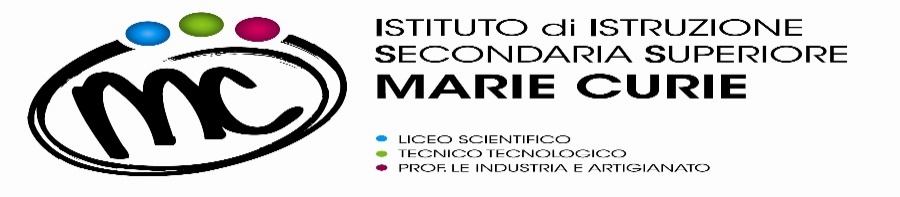          AUTORIZZAZIONE dei GENITORI - Dichiarazione di consenso partecipazione al viaggio del figlio/a (per allievi MINORENNI e MAGGIORENNI)Mod. 5AAUTORIZZAZIONE dei GENITORI - Dichiarazione di consenso partecipazione al viaggio del figlio/a (per allievi MINORENNI e MAGGIORENNI)Mod. 5A